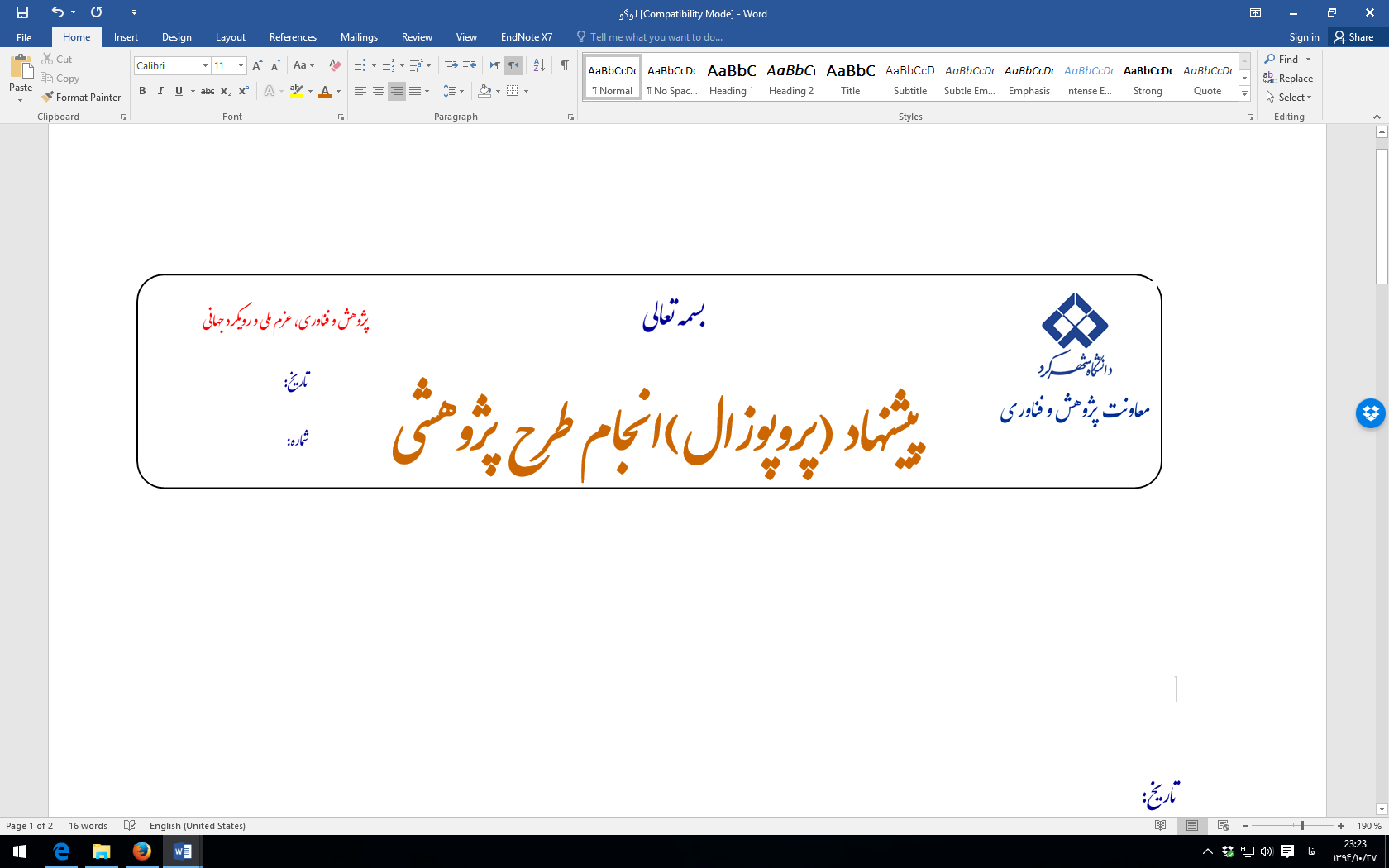 الف) كليات طرحــــــــــــــــــــــــــــــــــــــــــــــــــــــــــــــــــــــــــــــــــــــــــــــــــــــــــــــــــــــــــــ1ـ عنوان طرح: به فارسي : بررسی اثر نم گرمایی وابسته به اندازه در میکرو پوسته های متخلخل استوانه ای به انگليسي : size dependent hygro-thermo-elastic analysis of micro porous cylindrical shell                                              ــــــــــــــــــــــــــــــــــــــــــــــــــــــــــــــــــــــــــــــــــــــــــــــــــــــــــــــــــــــــــــ2ـ مجري مسئول طرح: دانشكده مستقر: فنی و مهندسینام و نام خانوادگي : یعقوب طادی بنی	مرتبه علمي و سمت : استاد تمام ــــــــــــــــــــــــــــــــــــــــــــــــــــــــــــــــــــــــــــــــــــــــــــــــــــــــــــــــــــــــــــ3ـ اعتبار كل طرح:  30000000  	ريال     اعتبار معادل طرح (حق التحقيق، هزینه پرسنلی و مسافرت): 	30000000 ريالــــــــــــــــــــــــــــــــــــــــــــــــــــــــــــــــــــــــــــــــــــــــــــــــــــــــــــــــــــــــــــ4ـ زمان اجراي طرح به ماه: نه ماه       سال شروع: 15/9/1397 	خاتمه: 	15/6/1398ــــــــــــــــــــــــــــــــــــــــــــــــــــــــــــــــــــــــــــــــــــــــــــــــــــــــــــــــــــــــــــ5ـ محل اجراي طرح : دانشکده فنی و مهندسیــــــــــــــــــــــــــــــــــــــــــــــــــــــــــــــــــــــــــــــــــــــــــــــــــــــــــــــــــــــــــــ6ـ منابع تأمين كننده بودجه: دانشگاه شهرکرد (گرنت)ــــــــــــــــــــــــــــــــــــــــــــــــــــــــــــــــــــــــــــــــــــــــــــــــــــــــــــــــــــــــــــ7ـ مؤسساتي كه با طرح همكاري خواهند داشت (نحوه همكاري) : ــــــــــــــــــــــــــــــــــــــــــــــــــــــــــــــــــــــــــــــــــــــــــــــــــــــــــــــــــــــــــــ8ـ خلاصه طرح (حداكثر 5 سطر) : در این تحقیق، اثر ترکیبی رطوبت و درجه حرارت محیط بر رفتار میکروپوسته استوانه ای متخلخل مورد بررسی قرار خواهد گرفت. ابتدا معادلات حاکم برای میکروپوسته استوانه ای استخراج می گردد. برای استخراج معادلات حاکم از یکی از تئوریهای غیر کلاسیک برای منظور نمودن اثر اندازه استفاده می گردد. بعد از بیان انرژی کل میکرولوله و استفاده از روش وردش معادلات حاکم استخراج می گردد. بعد از استخراج معادلات به علت پیچیدگی موضوع باید ساده سازیهای مختلفی برای بررسی رفتار مکانیکی میکرو پوسته صورت گیرد تا بتوان در حالت خاص مسئله را تحلیل نمود.ب) مشخصات مجري و همكاران طرح:ــــــــــــــــــــــــــــــــــــــــــــــــــــــــــــــــــــــــــــــــــــــــــــــــــــــــــــــــــــــــــــ1ـ مجري مسئول طرح: الف) نام و نام خانوادگي :	یعقوب طادی بنی  مرتبه علمي : استاد تمام   نوع استخدام : رسمی-قطعی  تاریخ استخدام : 15/1/1389 محل خدمت :  دانشکده فنی و مهندسی          تلفن محل كار :			  ب) نشاني منزل: خیابان کاشانی- کوچه 85- پلاک 7  ج) به طور متوسط، چند ساعت در هفته به اين پروژه اختصاص مي دهيد؟تقریبا 8 الی 10 ساعت د) ساير طرح هاي در دست اجرا:--ﻫ) مدارج تحصيلي و تخصصي (در حد كارشناسي و بالاتر) :و ـ فعاليت‎هاي تحقيقاتي، پايان يافته، در حال اجرا و تأليفات در ارتباط با موضوع طرح:2- ساير مجريان طرح:2ـ همكاران:ج) اطلاعات تفصيلي طرحـــــــــــــــــــــــــــــــــــــــــــــــــــــــــــــــــــــــــــــــــــــــــــــــــــــــــــــــــــ1ـ عنوان و نوع طرح پژوهشيبه فارسي : بررسی اثر نم گرمایی وابسته به اندازه در میکرو پوسته های متخلخل استوانه ای به انگليسي : size dependent hygro-thermo-elastic analysis of micro porous cylindrical shell  نوع طرح :  بنيادي (گسترش مرزهاي دانش)      كاربردي (در چارچوب اولويت هاي پژوهشي/حل مسئله)	ـــــــــــــــــــــــــــــــــــــــــــــــــــــــــــــــــــــــــــــــــــــــــــــــــــــــــــــــــــ2ـ تشريح جزئيات طرح:تعريف مسئله:نفوذ فرایند فیزیکی است که توسط آن اتم ها و مولکول ها از یک موقعیت سیستم به دیگری حمل می شوند. اتم ها یا مولکول ها در مواد جامد موقعیت تعادل دقیق اشغال می کنند. با این وجود، اگر مختل شوند، جابجا خواهند شد که اتمها از منطقه غلظت بالاتر به غلظت پایین تر پخش میشوند. چنین شرایطی در مواد جامد حاوی نقص و تنشهای داخلی مکانیکی وجود دارد و میزان انتشار بسیار زیاد است به سرعت در حال افزایش اخواهد بود. هنگامی که درجه حرارت بسیار بالا می رود آشفتگی حرارتی می تواند بسیار مهم باشد و اتم ها و مولکول ها را از هم جدا کنند که منجر به ذوب یا فروپاشی جامد می شود. گرادیان متمرکز در جامد هم می تواند با توزیع غیر هموار رطوبت ایجاد گردد. روند انتقال رطوبت اساسا معادل انتقال گرما است و در هر فرایند ممکن است بسته به شرایط فیزیکی، مستقل باشد.انتقال گرما / یا رطوبت غیر هموار در طراحی سازه های با کارایی بالا به عنوان یکی از موثرترین پارامترها می تواند نقش اساسی ایجاد نماید. این انتقال به نوبه خود می تواند منجر به تنشهای داخلی و / یا فشارهای داخلی شود که سازه را تحت تاثیر قرار می دهد. هنگامی که دما ناگهان کاهش می یابد پس از آن، ماده قادر است جذب رطوبت بیشتر و سریعتر از قبل از اعمال حرارت داشته باشد. چنین پروسه ای، اگر ادامه یابد، می تواند منجر به شکست نهایی سازه گردد.با کاهش ابعاد به زیر میکرون، پدیده های نانو مقیاس ظهور می کنند که باید در ایجاد مدل های نظری مورد توجه قرار گیرند. یکی از مهمترین پدیده های نانو مقیاس، وابستگی به اندازه نانوساختارها است که در آزمایشات تغییر شکل ریزساختارها دیده می شود. با توجه به این واقعیت که مواد در مقیاس اتمی به طور طبیعی گسسته هستند، مکانیک کلاسیک به اندازه کافی برای مدل سازی رفتار وابسته به اندازه آنها در فاصله های زیر میکرون موثر نیست. به همین ترتیب، هنگامی که اثر یک سوراخ در یک صفحه بی نهایت تحت تنش در نظر گرفته می شود، فاکتور تمرکز تنش مستقل از شعاع سوراخ است که کلات منجر به اشتباهات در تجزیه و تحلیل ها می گردد. در این راستا، نظریه مکانیک محیط پیوسته نمی تواند راه حل دقیق و کارآمد ارائه دهد.با توجه به بررسی انجام شده در مطالعات قبلی در زمینه پوسته های متخلخل که می تواند در محیط گرم و خیس قرار گیرد، میکروپوسته ها هم می توانند در شرایط مشابه در ساختارهای میکروالکترومکانیکی قرار گیرند. لذا هدف اصلی این تحقیق، بررسی اثر ترکیبی رطوبت و درجه حرارت محیط بر رفتار میکروپوسته استوانه ای متخلخل می باشد. ابتدا معادلات حاکم برای میکروپوسته استوانه ای استخراج می گردد. برای استخراج معادلات حاکم از یکی از تئوریهای غیر کلاسیک برای منظور نمودن اثر اندازه استفاده می گردد. بعد از بیان انرژی کل میکرولوله و استفاده از روش وردش معادلات حاکم استخراج می گردد. بعد از استخراج معادلات به علت پیچیدگی موضوع باید ساده سازیهای مختلفی برای بررسی رفتار مکانیکی میکرو پوسته صورت گیرد تا بتوان در حالت خاص مسئله را تحلیل نمود..فرضيات:تغییر شکل بصورت الاستیک فرض شده است.کرنشها و جابجایی ها کوچک می باشد.اهداف اصلی: استخراج معادلات حاکم.حل معادلات برای بررسی رفتار مکانیکی.روش و تكنيك‎هاي اجرايي:استفاده از روش انرژی و معادله همیلتون جهت استخراج معادلات حاکم.استفاده از روشهای عددی و یا اجزای محدود برای حل معادلات.منابع:[1] K. S. Sai Ram and P. K. Sinha, Hygrothermal effects on the free vibration of laminated composite plates. J. Sound Vib., vol. 158(l), pp. 133-148, 1992.[2] P. K. Parhi, S. K. Bhattacharyya and P. K. Sinha, Hygrothermal effects on the dynamic  behaviour of multiple delaminated composite plates and shells, J. Sound Vib., vol. 248(2), pp. 195-214, 2001.[3] B. P. Patel, M. Ganapathi and D. P. Makhecha, Hygrothermal effects on the structural behaviour of thick composite laminates using higher-order theory, Compos. Struct., vol. 56, pp. 25–34, 2002.[4] N. V. S. Naidu and P. K. Sinha, Nonlinear free vibration analysis of laminated composite shells in hygrothermal environments, Compos. Struct., vol. 77, pp. 475–483, 2007.[5] C. K. Kundu and J. H. Han, Vibration characteristics and snapping behavior of hygrothermo-elastic composite doubly curved shells, Compos. Struct., vol. 91, pp. 306–317, 2009.[6] S. H. Lo, W. Zhen and Y. K. Cheung, Hygrothermal effects on multilayered composite plates using a refined higher order theory, Compos. Struct., vol. 92(3), pp. 633–646, 2010.[7] N. Nanda and S. Pradyumna, Nonlinear dynamic response of laminated shells with imperfections in hygrothermal environments. J. Compos. Mater., vol. 45(20), pp. 2103-2112, 2011.[8] S. K. Sahu, M. K. Rath and P. K. Datta, Parametric resonance characteristics of laminated composite curved shell panels in a hygrothermal environment, Int. J. Aeronautical and Space Sciences, vol. 13(3), pp. 332–348, 2012.[9] H. S. Panda, S. K. Sahu and P. K. Parhi, Hygrothermal effects on free vibration of delaminated woven fiber composite plates–Numerical and experimental results, Compos. Struct., vol. 96, pp. 502–513, 2013.[10] S. Natarajan, P. S. Deogekar, G. Manickam and S. Belouettar, Hygrothermal effects on the free vibration and buckling of laminated composites with cutouts, Compos. Struct., vol. 108, pp. 848–855, 2014.[11] A. Parhi and B. N. Singh, Stochastic response of laminated composite shell panel in hygrothermal environment, Mech. Based Des. Struc., vol. 42(4), pp. 454–482, 2014.[12] H. S. Shen, Hygrothermal effects on the nonlinear bending of shear deformable laminated plates, J. Eng. Mech., vol. 128(4), pp. 493–496, 2002.[13] A. K. Upadhyay, R. Pandey and K. K. Shukla, Nonlinear Flexural response of laminated composite plates under hygro-thermo-mechanical loading, Commun. Nonlinear Sci., vol. 15(9), pp. 2634–2650, 2010. ـــــــــــــــــــــــــــــــــــــــــــــــــــــــــــــــــــــــــــــــــــــــــــــــــــــــــــــــــــ3ـ كلمات كليدي: تئوری غیرکلاسیک – میکروپوسته استوانه ای، اثر نم گرماـــــــــــــــــــــــــــــــــــــــــــــــــــــــــــــــــــــــــــــــــــــــــــــــــــــــــــــــــــتوضيحات:ـ طرح بنيادي، پژوهشي است كه عمدتاً در جهت گسترش مرزهاي دانش بدون در نظر گرفتن استفاده عملي خاص براي كاربرد آن انجام مي‎گيرد. اگرچه ممكن است اين كاربرد در آينده تعريف شود.ـ طرح كاربردي، پژوهشي است كه استفاده عملي خاص براي نتايج حاصل از آن در نظر گرفته مي‎شود و غالباً جنبه تجربي دارد.4ـ ساير توضيحات لازم:1ـ4ـ دلايل ضرورت و توجيه انجام طرحگسترش روشهای عددی برای بررسی مسایل مهندسی و رفع مشکلات موجود در مهندسی مکانیک ضروری می باشد.2ـ 4ـ نتايج طرح پاسخگوي كداميك از نيازهاي علمي ـ صنعتي جامعه مي‎باشد؟3ـ 4ـ چه مؤسساتي مي‎توانند از نتايج طرح استفاده نمايند؟ (در صورت نياز توضيح دهيد)4ـ4ـ سابقه علمي طرح و پژوهشهاي انجام شده با ذكر مأخذ به ويژه در ايران؟وجود ندارد5ـ4ـ آيا پيشنهاد طرح پژوهشي حاضر ارتباطي با پايان نامه هاي تحصيلات تكميلي كارشناسي ارشد/دكتري كه با راهنمايي جنابعالي انجام پذيرفته / در حال انجام است دارد؟ بلی 	خیر در صورت مثبت بودن پاسخ، ضمن ذكر عنوان پاياننامه هاي مربوطه لطفاً ميزان انطباق را مشخص فرمائيد.5ـ زمان بنديمدت زمان لازم براي اجراي طرح (به ماه):       تاريخ شروع:	15/9/1397		تاريخ خاتمه:15/6/1398			مدت زمان: 9 ماه     جدول مراحل اجراي پروژه و پيش بيني زمان هر مرحله:ــــــــــــــــــــــــــــــــــــــــــــــــــــــــــــــــــــــــــــــــــــــــــــــــــــــــــــــــــــــــــــــــــــــــــــــــــــــتوضيحات:  ـ براي شرايط خاص دلايل توجيهي بايد ذكر شود. 6ـ براي اين طرح از سازمانهاي ديگر نيز درخواست اعتبار شده است؟           بلي		   خيردر صورت مثبت بودن جواب لطفاً نام سازمان، نوع و ميزان همكاري را مرقوم فرمايند؟ـــــــــــــــــــــــــــــــــــــــــــــــــــــــــــــــــــــــــــــــــــــــــــــــــــــ7ـ هزينه پرسنلي پيش بيني شده با ذكر مشخصات كامل، ميزان اشتغال و حق‎الزحمه:ـــــــــــــــــــــــــــــــــــــــــــــــــــــــــــــــــــــــــــــــــــــــــــــــــــــتوضيحات:ـ بر اساس حداكثر تا ميزان مقرر در آئين نامه مصوب هيأت وزيران مورد عمل در دانشگاه و مؤسسات آموزش عالي محاسبه وپرداخت خواهد شد.8ـ فهرست وسائل و مواد مورد نياز طرح كه مي‎بايد از اعتبار طرح از داخل يا خارج كشور خريداري شود:ــــــــــــــــــــــــــــــــــــــــــــــــــــــــــــــــــــــــــــــــــــــــــــــــــــــــــــــــــــــــــــــــــــــــــــــــــــــتوضيحات:ـ در صورتيكه اين مواد و يا دستگاه در ايران موجود باشد دلايل انتخاب نوع خارجي را ذكر نماييد.ـ در صورتي كه مواد و يا دستگاهها در دانشكده ها و يا مراكز تحقيقاتي دانشگاه جهت بهره‎گيري در دسترس باشد، دلايل خريد آنرا مشخص كنيد. 10ـ پيش بيني هزينه مسافرت داخل (در صورت لزوم)ــــــــــــــــــــــــــــــــــــــــــــــــــــــــــــــــــــــــــــــــــــــــــــــــــــــــــــــــــــــــــــــــــــــ11ـ هزينه‎هاي ديگر مربوط به طرح1ـ 11ـ هزينه‎هاي چاپ و تكثير					-				    ريال	2 ـ11ـ هزينه‎هاي تهيه نشريات و كتب لازم			-			                  ريال	3 ـ11ـ ساير هزينه‎ها (لطفاً نام ببريد) پيش بيني نشده						                 ريال	جمع هزينه‎هاي ديگر										    ريالــــــــــــــــــــــــــــــــــــــــــــــــــــــــــــــــــــــــــــــــــــــــــــــــــــــــــــــــــــــــــــــــــــــ12ـ كل اعتبار طرح مبلغي كه از منابع ديگر كمك خواهد شد و نحوه مصرف آن:ــــــــــــــــــــــــــــــــــــــــــــــــــــــــــــــــــــــــــــــــــــــــــــــــــــــــــــــــــــــــــــــــــــــنام و امضاء مجري مسئول طرح:				امضاء				تاريخ:نام و امضاء همكار طرح:				امضاء				تاريخ:نام و امضاء همكار طرح:				امضاء				تاريخ:ـــــــــــــــــــــــــــــــــــــــــــــــــــــــــــــــــــــــــــــــــــــــــــــــــــــــــــــــــــدرجه تحصيلي/ تخصصيرشته تحصيلي / تخصصيمؤسسه ـ كشورسال دريافت123کارشناسیکارشناسی ارشددکتریمهندسی مکانیکمهندسی مکانیکمهندسی مکانیکدانشگاه صنعتی اصفهاندانشگاه صنعتی شریفدانشگاه صنعتی شریف138013831388نام و نام خانوادگيدرجه تحصيلي رشته تحصيلي مرتبه علميمحل كارميزان مشاركت مالياول------دوم------سوم------نام و نام خانوادگيدرجه تحصيلي رشته تحصيلي مرتبه علميمحل كارنوع همكاريمیزان همکاری (ساعت)1-جابر علی همتیدانشجوی دکتریمهندسی مکانیک--50شرح مختصر مراحلجدول زماني به ماهجدول زماني به ماهجدول زماني به ماهجدول زماني به ماهجدول زماني به ماهجدول زماني به ماهجدول زماني به ماهجدول زماني به ماهجدول زماني به ماهجدول زماني به ماهجدول زماني به ماهجدول زماني به ماهجدول زماني به ماهجدول زماني به ماهجدول زماني به ماهجدول زماني به ماهجدول زماني به ماهجدول زماني به ماهجدول زماني به ماهجدول زماني به ماهجدول زماني به ماهجدول زماني به ماهجدول زماني به ماهجدول زماني به ماهجدول زماني به ماهجدول زماني به ماهجدول زماني به ماهملاحظاتملاحظاتملاحظاتملاحظاتملاحظاتملاحظاتملاحظاتملاحظاتملاحظاتملاحظاتشرح مختصر مراحل123456789101112131415161718192021222324252627272829303132333435361تحقیقات اولیه و برسی منابع-2فرمولاسیون و استخراج معادلات حرکت----3تحلیل ورق -------جمع---------نوع مسئوليتميزان ساعت كار حق‎التحقيق و حق‎الزحمه به ساعتجمع كلمجري مسئول100260000 ریال26000000 ریالساير مجريان---ساير مجريان---ساير همكاران100400004000000ساير همكارانساير همكاران---جمع  30000000نام دستگاه/ موادشركت دارنده و يا فروشندهكشور سازندهمصرفي يا غير مصرفيآيا در ايران موجود استتعداد/مقدارقيمت ريال يا ارزقيمت كل ريال يا ارزدر چه مرحله از طرح مورد نياز است؟جمع هزينه‎هاي وسايل و مواد									به ريالجمع هزينه‎هاي وسايل و مواد									به دلارجمع هزينه‎هاي وسايل و مواد									به ريالجمع هزينه‎هاي وسايل و مواد									به دلارجمع هزينه‎هاي وسايل و مواد									به ريالجمع هزينه‎هاي وسايل و مواد									به دلارجمع هزينه‎هاي وسايل و مواد									به ريالجمع هزينه‎هاي وسايل و مواد									به دلارجمع هزينه‎هاي وسايل و مواد									به ريالجمع هزينه‎هاي وسايل و مواد									به دلارجمع هزينه‎هاي وسايل و مواد									به ريالجمع هزينه‎هاي وسايل و مواد									به دلارجمع هزينه‎هاي وسايل و مواد									به ريالجمع هزينه‎هاي وسايل و مواد									به دلارجمع هزينه‎هاي وسايل و مواد									به ريالجمع هزينه‎هاي وسايل و مواد									به دلارجمع هزينه‎هاي وسايل و مواد									به ريالجمع هزينه‎هاي وسايل و مواد									به دلارمقصدتعداد مسافرت در مدت اجراي طرح و منظور آننوع وسيله نقليهتعداد افرادهزينه به ريال------جمع هزينه‎هاي مسافرتجمع هزينه‎هاي مسافرتجمع هزينه‎هاي مسافرتجمع هزينه‎هاريالارزجمع هزينه‎هاي پرسنلي 30000000جمع هزينه‎هاي وسايل و مواد 0جمع هزينه‎هاي مسافرت 0جمع هزينه‎هاي ديگر 0جمع هزينه‎هاي سالانه0جمع كل هزينه‎هاي طرح                                                         ريالارزيدلارجمع كل هزينه‎هاي طرح                                                         ريالريالي30000000ريال